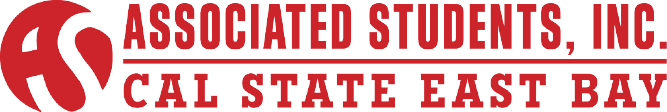 Executive Committee Special Meeting Minutes of December 15, 2014CALL TO ORDER:  ASI President Alhathal calls the meeting to order at 12:06 pm. ROLL CALLMembers Present			Absent Members		GuestsThamer Fahad Alhathal		Martin Castillo		Lil Brown-ParkerMarie Alexandra R. Ibarra		Jordan Leopold			Hendrix ErhahonDavid LopezEric PinlacACTION ITEM - Approval of the AgendaMotion: (Ibarra) to approve the agenda.Motion carries.ACTION ITEM – Approval of Minutes of September 25, 2014Motion: (Ibarra) to approve the September 25, 2014 minutes.Motion carries.PUBLIC COMMENT – Public Comment is intended as a time for any member of the public to address the board on any issues affecting ASI and/or the California State University, East Bay.No Public Comment.DISCUSSION ITEM – ASI Alumni MixerASI President Alhathal addresses the following:As brought up in the Board of Directors meeting, there will be an ASI Alumni Mixer. The proposal coming from the Alumni Director, Penny Peak is that ASI contributes $1,000 and they will contribute another $1,000 for a total of $2,000 and that will cover mostly everything including food.ASI President Alhathal would like to add an extra $750 for giveaways for the Alumni.Executive Ibarra states that it is a good idea and suggests that ASI pins be included. President Alhathal agrees and suggests that since it is the first time this event is happening there should be nice giveaways so that it shows that the Board is prepared and is welcoming of the Alumni.VP Internal Affairs, Erhahon asks if everyone on the Board is supposed to attend the mixer.ASI President Alhathal states that everyone on the Board this year is to attend and help in the planning of the mixer.  There will be 180+ invites going out and there currently are 12 Alumni on campus. VP Internal Affairs, Erhahon asks if Alumni Director, Penny Peak is able to get the contact information of previous ASI Presidents.ASI President Alhathal responds by stating that yes and that that is what he is talking about when he mentioned 180+. He states that there is a contact list of current Board members and going all the way back to 1991 and ASI Chairs and Presidents from 1971.VP of Finance, Leopold asks if the Board has the contact list.ASI President Alhathal states that the Board does and that it is supposed to be on the website in a day or two.        5:58DISCUSSION ITEM – ASI Alumni Wall  ASI President Alhathal addresses the following:He states that he went to a meeting with Alumni Director Penny Peak and Director of University Events, Richard Watters and they asked if the Board is doing an ASI Alumni Wall that would include everyone on the list. Alhathal states that Alumni Director Penny Peak asked the library to do more research to find more people that served the Board before 1971 and full boards from 1990 and 1956. Director of University Events, Richard Watters is supposed to be researching the pricing for the wall but it should not exceed $3,000. It should be between $1,500 and $2,500. ASI President Alhathal states that he is thinking of maybe budgeting $3,000 for the wall. He states that the Union is giving the Board a wall in the Old Union but he is trying to get a wall in the New Union because he believes that is more reasonable. VP of Finance, Leopold asks where in the New Union.ASI President Alhathal states that the wall on the left when entering Subway right before the Diversity Center where the ASI logo is at. It is the most visible wall. VP of Finance, Leopold asks if there are any other ideas for the location of the wall. ASI President Alhathal states that the other idea was outside of the ASI office but that he thinks it is not a good idea since it does not have that much visibility. He would not like when alumni come and see the wall that it is somewhere hidden. He also states that it should be in the office but there are no good walls in the office.VP of Finance, Leopold asks to clarify if Alhathal is talking about the wall leading to the entrance of the office.ASI President Alhathal clarifies and states yes. VP of Finance, Leopold states that an idea for the wall would be on the third floor of the Old Union where the giant quilt is at. ASI President Alhathal states that the space is reserved for the Diversity Center and they got that from ASI last year.Executive VP Ibarra asks how many possible areas are there for the wall. ASI President Alhathal states that Director, University Events, Richard Watters and Associate VP, Student Affairs Castillo already have the wall leading to the ASI office reserved.  President Alhathal states that he came up with the idea of the New Union because he believes that both unions are the students’ unions and that it is best to get the most visible wall. Also after they furnish the bottom floor in the Old Union there will be a possible wall there but as of right now, he does not see a good wall other than the one next to the Diversity Center.10:58DISCUSSION ITEM – Budget for all ASI Games TicketsASI President Alhathal addresses the following:There is a huge wait list for the game tickets and this has been one of the most successful programs. He states that he has discussed with Interim ED Pinlac and Business Manager Parker and they thought of increasing the number of tickets available and instead of going 50/50 on paying for the tickets maybe go 40/60. VP Internal Affairs, Erhahon asks if this has been discussed with Director, Wellness Luna.ASI President Alhathal states that yes it has and she is the one who asked for that. President Alhathal was thinking of budgeting $5,000 or $6,000 extra and that would be for both the winter and spring quarter and that would come from the Board budget not from Programming Council.Executive VP Ibarra asks if this is only for Warriors tickets.ASI President Alhathal states that no and that he was thinking of adding some baseball game tickets. Interim Executive Director, Pinlac states that this is just allocation just so that there are no constant trips to the Board for every game purchased. VP of Finance, Leopold asks that if it is being planned to make the issue with the tickets a line item. ASI President Alhathal states that it cannot be done until January because it is until then that the budget can be adjusted.Interim Executive Director, Pinlac states that as of next year’s budget it can be budgeted but currently this year’s budget is what is being looked at and adjusted.VP of Finance, Leopold asks what would be the new total amount of tickets.ASI President Alhathal states that that cannot be defined as prices of tickets vary and what is trying to be done is go 40/60 with students. ASI would pay for 40% of the ticket and the students pay for 60% of the ticket and in that way there be more tickets for more students.14:00ROUNDTABLE REMAKRSLeopold: Hopes everyone enjoys their break and takes the time to relax. He also states that he will still be around the office since he lives in Hayward.Pinlac: Reminds everyone that he still has some Board Members to meet with and requests if the Board Members he has already met with can remind the rest. He could meet with them this week or the first week of winter quarter over the phone, skype, or in person. He would just like to touch base with everyone before they leave. Alhathal: In the beginning of the year there was the legal training that took place. Everyone needs to go through this training to be eligible to be on the board. The next legal training will take place on January and if Board Members cannot make the training they will not be eligible. ASI cannot afford to get the lawyer again. Leopold: Asks if the lawyer is providing new information not given in the fall. Alhathal: No the lawyer will not be providing new information. The training going on this January is make-up training for those who did not attend the training in the beginning of the year. There are two Board Members who have not received the training and have stated that they will not be able to attend and if that is the case they will have to leave. He does not want to hold the organization accountable just because two individuals cannot attend the training.ADJOURNMENTMeeting adjourned at 12:23 PM.Minutes Reviewed by:ASI PresidentName: Thamer AlhathalMinutes Approved on:4-13-15Date: